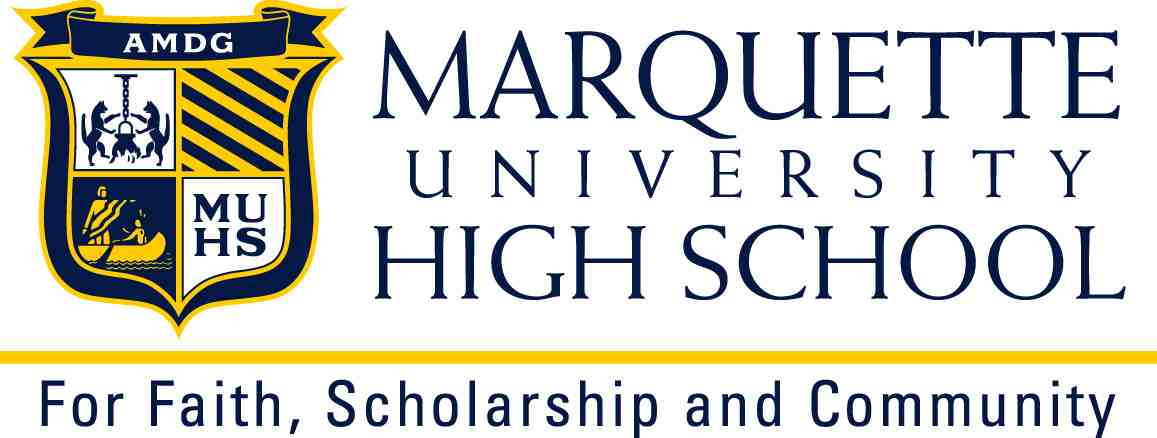 Position: Academic InterventionistMarquette University High School (MUHS), a Jesuit college preparatory school for boys, is seeking an Academic Interventionist for the upcoming 2021-22 school year. The preferred candidate has some background in special education, is an experienced classroom teacher, and is open to creating professional development opportunities for teachers. The ideal candidate will also bring a passion for serving students with achievement gaps as well as unique learning needs. He/she will work with a team to support the academic needs of students.Primary Areas of Responsibility:Provide evidenced-based interventions with students on learning plans in a small group or individual setting.Provide direct support to students with learning needs.Collaborate with department members, counseling staff, and other support programs as part of an intervention team.Use data to make decisions about student intervention plans and maintain accurate records and case notes of students in the intervention program.Work with teachers and communicate evidenced-based interventions and student progress.Support the Director of Learning Services in updating student learning plans and tracking necessary data.Engage and communicate with families in supporting students beyond the classroom.Demonstrate professional communication skills while maintaining confidentiality.Qualifications:Bachelor’s degree with a major in special education or an education related fieldMaster’s degree in Special Education or in related field preferredExperience in reading interventionTeaching experience in a classroom settingPosition Reports To: PrincipalHow to Apply: Interested candidates should send their cover letter and resume to Liz Merwin, Human Resources Manager, to merwin@muhs.edu 